 TOWN OF QUINTANA, TEXASShari Wright, MayorMike Fletcher, Position 5	Alan Petrov, City Attorney	Tammi Cimiotta, City Sec/Adm.Mike Cassata, Position 1Steve Alongis, Position 2Annette Delgado, Position 3	Amy Waldorf, Position 4, Mayor Pro Temp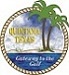 TOWN OF QUINTANA AGENDARegular Council MeetingTuesday, August 25, 2023, immediately following Tax Rate Public Meeting Meeting location at Town Hall814 Lamar, Quintana, TX. 77541Persons with disabilities who plan to attend this meeting and who may need auxiliary aids or services are requested to contact the City Secretary’s office (979-233-0848), two working days prior to the meeting for appropriate arrangements.Any item requiring a Public Hearing will allow citizens/visitor to speak at the time that item appears on the agenda as indicated by a Public Hearing. Items that are subject matter to the jurisdiction of the Town Council include Town policy and legislative issues. Issues regarding daily operational or administrative matters should first be dealt with at the administrative level by calling Town Hall at 979-233-0848 during regular business hours. Please remember that the Texas Penal Code Section 42.05. DISRUPTING MEETING OR PROCESSION states that (a) A person commits an offense if, with intent to prevent or disrupt a lawful meeting, procession, or gathering, he/she obstructs or interferes with the meeting, procession, or gathering by physical action or verbal utterance. And that (b) an offense under this section is a Class B misdemeanor.Item 1: Meeting called to orderItem 2: Pledge of Allegiance 	Item 3: Comments Section	Item 4: Discuss, Consider and Possible approval of Minutes from July 25, 2023, Regular Meeting.Item 5:  Discuss, Consider and Possible approval of July 2023 financials.Item 6: Request to MWW representative for discussion with Council for updates on water plant, repairs, Violations, lab results and parts list with cost for plant inventory.Item 7: Discussion on summary of ordinance review, Attorney Alan Petrov	Item 8: Discuss, Consider and Possible approval to switch services to Water of Texas Company from Culligan Water, for water filtration systems pending August review of maintenance services provided.Item 9:  Discussion of Code Enforcement training cost for up to three council membersItem 10: Discuss, Consider and possible adoption of tax rate 0.013079/$100Item 11: AdjournmentIn compliance with the Americans with Disabilities Act, if you plan to attend this public meeting and you have a disability that requires special arrangements, please contact City Secretary, Tammi Cimiotta at 979-233-0848 at least 24 hours prior to the meeting so that reasonable accommodations can be made to assist in your participation in the meeting. The Municipal Building is wheel chair accessible from the front entrance. Special seating will be provided in the Council Chambers. I hereby certify that a true and correct copy of the foregoing “Notice of Council Meeting “for the Town of Quintana was posted within its corporate limits of the Town of Quintana, at 814 N. Lamar, Quintana, Texas, on the 9th day of August 2023 at 4:00 pm, the same being at least 72 hours prior to the time and date of the above-mentioned meeting. _______________________________Mayor Shari Wright Removed from public posting on this _____ day of August 2023.ATTEST:________________________________Tammi CimiottaCity Sec/Administrator814 N. LamarQuintana, TX. 77541	cityadministrator@quintanatx.com Item 1: Meeting called to orderItem 2: Pledge of Allegiance 	Item 3: Comments Section	Item 4: Discuss, Consider and Possible approval of Minutes from July 25, 2023, Regular Meeting.Decision: ___________________________________________________________		Motion______________ Second_______________ For/Against/Abstain____________Item 5:  Discuss, Consider and Possible approval of July 2023 financials.Decision: ___________________________________________________________		Motion______________ Second_______________ For/Against/Abstain____________Item 6: Request to MWW representative for discussion with Council for updates on water plant, repairs, Violations, lab results and parts list with cost for plant inventory.Decision: ___________________________________________________________		Motion______________ Second_______________ For/Against/Abstain____________Item 7: Discussion on summary of ordinance review, Attorney Alan Petrov	Decision: ___________________________________________________________		Motion______________ Second_______________ For/Against/Abstain____________Item 8: Discuss, Consider and Possible approval to switch services to Water of Texas Company from Culligan Water, for water filtration systems pending August review of maintenance services provided.Decision: ___________________________________________________________		Motion______________ Second_______________ For/Against/Abstain____________Item 9:  Discussion of Code Enforcement training cost for up to three council membersDecision: ___________________________________________________________		Motion______________ Second_______________ For/Against/Abstain____________Item 10: Discuss, Consider and possible adoption of tax rate 0.013079/$100, no-new-revenue tax rate, (Imposes same amount of taxes as last year)Decision: ___________________________________________________________		Motion______________ Second_______________ For/Against/Abstain____________Council Comments/UpdatesMike CassataSteve AlongisAnnette DelgadoAmy WaldorfMike FletcherMayor Shari WrightGazebo project completed 08/07/2023Item 11: AdjournmentMotion to adjourn by _________________________ Seconded by______________________________ Approved with a Vote of  _________/________/________. Adjournment time_________________Council members absent from meeting; 	________________________________						________________________________			